РЕШЕНИЕ13 апреля 2021 года                               	                                   		№5/6-5с. Верхние ТатышлыО Рабочей группе по приему и проверке документов, представляемых избирательными объединениями, кандидатами на выдвижение и регистрацию при проведении дополнительных выборов депутата Совета сельского поселения Кудашевский сельсовет муниципального района Татышлинский район Республики Башкортостан XXVIII созыва по одномандатному избирательному округу №54 июля 2021 годаВ соответствии с частью 8 статьи 23, частью 3 статьи 49 Кодекса Республики Башкортостан о выборах территориальная избирательная комиссия муниципального района Татышлинский район Республики Башкортостан, на которую постановлением Центральной избирательной комиссии Республики Башкортостан от 10 декабря 2020 года №164/234-6 возложены полномочия избирательных комиссий сельских поселений муниципального района Татышлинский район Республики Башкортостан решила:1. Утвердить состав Рабочей группы по приему и проверке документов, представляемых в территориальную избирательную комиссию муниципального района Татышлинский район Республики Башкортостан при проведении дополнительных выборов депутата Совета сельского поселения Кудашевский сельсовет муниципального района Татышлинский район Республики Башкортостан XXVIII созыва по одномандатному избирательному округу №5 4 июля 2021 года (приложение №1).2. Назначить руководителем рабочей группы секретаря территориальной избирательной комиссии муниципального района Татышлинский район Республики Башкортостан Мухаметшина Р.М., заместителем руководителя –Ахметова Р.М.                  3. Делегировать руководителю рабочей группы Мухаметшину Р.М. и заместителю руководителя Ахметову Р.М. право выдавать письменное подтверждение кандидатам, уполномоченным представителям избирательных объединений о получении документов, представляемых в территориальную избирательную комиссию муниципального района Татышлинский район Республики Башкортостан.4.Утвердить Положение о Рабочей группе по приему и проверке документов, представляемых в территориальную избирательную комиссию муниципального района Татышлинский район Республики Башкортостан при проведении дополнительных выборов депутата Совета сельского поселения Кудашевский сельсовет муниципального района Татышлинский район Республики Башкортостан XXVIII созыва по одномандатному избирательному округу №5 (приложение №2).5. Рабочей группе при приеме и проверке документов руководствоваться Методическими рекомендациями по вопросам, связанным с выдвижением и регистрацией кандидатов, связанным с выдвижением и регистрацией кандидатов, списков кандидатов на выборах в органы государственной власти субъектов Российской Федерации и органы местного самоуправления, утвержденными постановлением Центральной избирательной комиссии Российской Федерации от 11 июня 2014 года №235/1486-6 (в редакции постановления от 18.05.2016 г.№7/58-7), Перечнем и формами документов, представляемых кандидатами, избирательными объединениями в избирательные комиссии на выборах депутатов представительных органов муниципальных образований Республики Башкортостан по одномандатным (многомандатным) избирательным округам, утвержденным постановлением Центральной избирательной комиссии Республики Башкортостан от 29 апреля 2015 года №109/3-5 (в редакции постановления от 06.06.2016 г. №140/6-5).6.Контроль за выполнением настоящего решения возложить на руководителя Рабочей группы Мухаметшина Р.М.. Председатель:								Р.Р. Муфтахов Секретарь: 									Р.М. Мухаметшин Приложение №1 к решению территориальной избирательной комиссии муниципального района Татышлинский район Республики Башкортостанот 13 апреля 2021 г. №5/6-5Составрабочей группы по приему и проверке документов, представляемых в территориальную избирательную комиссию муниципального района Татышлинский район Республики Башкортостан при проведении дополнительных выборов депутата Совета сельского поселения Кудашевский сельсовет муниципального района Татышлинский район Республики Башкортостан XXVIII созыва по одномандатному избирательному округу №5 4 июля 2021 годаПриложение №2к решению территориальной избирательной комиссии муниципального района Татышлинский район Республики Башкортостанот 13 апреля 2021 г. №5/6-5Положениео Рабочей группе по приему и проверке документов, представляемых в территориальную избирательную комиссию муниципального района Татышлинский район Республики Башкортостан при проведении дополнительных выборов депутата Совета сельского поселения Кудашевский сельсовет муниципального района Татышлинский район Республики Башкортостан XXVIII созыва по одномандатному избирательному округу №54 июля 2021 годаОбщие положения1.1. Настоящее Положение о Рабочей группе по приему и проверке документов, представляемых в территориальную избирательную комиссию муниципального района Татышлинский район Республики Башкортостан при проведении дополнительных выборов депутата Совета сельского поселения Кудашевский сельсовет муниципального района Татышлинский район Республики Башкортостан XXVIII созыва по одномандатному избирательному округу №5 (далее – Положение), определяет порядок работы Рабочей группы по приему и проверке документов, представляемых в территориальную избирательную комиссию муниципального района Татышлинский район Республики Башкортостан при проведении дополнительных выборов депутата Совета сельского поселения Кудашевский сельсовет муниципального района Татышлинский район Республики Башкортостан XXVIII созыва по одномандатному избирательному округу №5 4 июля 2021 года (далее – Рабочая группа), с документами, представляемыми уполномоченными представителями избирательных объединений, выдвинувших кандидатов, кандидатами, выдвинутыми по одномандатным избирательным округам, в соответствии со статьями 40, 41, 42, 43, 44, 46, 47, 48 Кодекса Республики Башкортостан о выборах.В целях организации проверки достоверности сведений, содержащихся в документах, представляемых уполномоченными представителями. кандидатами в депутаты, избирательная комиссия, осуществляющая полномочия окружной избирательной комиссии (далее – Комиссия), создает Рабочую группу. Рабочая группа в своей деятельности руководствуется федеральными законами «Об основных гарантиях избирательных прав и права на участие в референдуме граждан Российской Федерации» (далее – Федеральный закон), «О персональных данных», «О Государственной автоматизированной системе Российской Федерации «Выборы», иными федеральными законами, Кодексом республики Башкортостан о выборах (далее – Кодекс), постановлением Центральной избирательной комиссии Республики Башкортостан от 29 апреля 2015 года №109/3-5 (в редакции постановления от 06.06.2016 г. №140/6-5) «О Перечне и формах документов, представляемых кандидатами, избирательными объединениями в избирательные комиссии на выборах депутатов представительных органов муниципальных образований Республики Башкортостан по одномандатным (многомандатным) избирательным округам», Положением об обеспечении безопасности информации в Государственной автоматизированной системе Российской Федерации «Выборы», утвержденным постановлением ЦИК России от 23 июля 2003 года № 19/137-4в редакции постановления от 28 февраля 2007 года №200/1254-4, иными нормативными актами Центральной избирательной комиссии Российской Федерации, Центральной избирательной комиссии Республики Башкортостан, настоящим Положением.  Рабочая группа в своей деятельности использует программно-технические и коммуникационные возможности, предоставляемые Государственной автоматизированной системой Российской Федерации «Выборы», сведения, предоставленные органами регистрационного учета граждан Российской Федерации по месту пребывания и по месту жительства в пределах Российской Федерации, иными государственными органами, организациями и учреждениями по представлениям, запросам и обращениям Комиссии.Члены Рабочей группы и привлеченные специалисты, использующие в своей деятельности программно-технические и коммуникационные возможности ГАС «Выборы» и осуществляющие обмен информацией с администратором баз данных, обязаны неукоснительно соблюдать требования Федерального закона «О Государственной автоматизированной системе Российской Федерации «Выборы», нормативных актов ЦИК России и ФЦИ при ЦИК России в части, касающейся обращения с базами данных, персональными (конфиденциальными) данными об избирателях, кандидатах, иных участниках избирательного процесса.Рабочая группа организует работу по приему и проверке документов (далее – документы), представляемых кандидатом, выдвинутым избирательным объединением по одномандатному избирательному округу (иным уполномоченным лицом), кандидатом, выдвинутым в порядке самовыдвижения (иным уполномоченным лицом), включая подписные листы с подписями избирателей, в Комиссию.По результатам своей работы Рабочая группа готовит и вносит на рассмотрение Комиссии проекты решений о регистрации кандидата либо об отказе в его регистрации, а также по другим вопросам, предусмотренным Федеральным законом, Кодексом.Задачи и полномочия Рабочей группыЗадачами Рабочей группы являются: прием документов, представляемых кандидатами, уполномоченными представителями, проверка их соответствия требованиям
Федерального закона, Кодекса, проверка соблюдения требований Федерального закона при самовыдвижении кандидатов и представлении кандидатами, выдвинутыми избирательными объединениями по одномандатным избирательным округам и в порядке самовыдвижения, документов в Комиссию, подготовка соответствующих проектов решений Комиссии.Для реализации этих задач Рабочая группа:Принимает документ, представляемые в Комиссию уполномоченным представителем избирательного объединения по выдвижению кандидатов по одномандатным избирательным округам.Принимает документы, представляемые в Комиссию кандидатом о выдвижении (самовыдвижении) кандидата по соответствующему одномандатному избирательному округу. Указанные документы представляются лично кандидатом либо по просьбе кандидата иным лицом в случае, если кандидат болен или содержится в месте содержания под стражей подозреваемых и обвиняемых. Если документы представляются по просьбе кандидата иным лицом, подлинность подписи кандидата на заявлении о согласии баллотироваться должна быть удостоверена нотариально либо администрацией лечебно-профилактического учреждения, в котором кандидат находится на излечении, администрацией учреждения, в котором он содержится под стражей в качестве подозреваемого или обвиняемого. При выдвижении (самовыдвижении) кандидата, в отношении которого избрана мера пресечения в виде домашнего ареста, Рабочая группа руководствуется постановлением Конституционного Суда Российской Федерации от 22 декабря 2015 года № 34-П по делу о проверке конституционности пункта 5 статьи 33 Федерального закона «Об основных гарантиях избирательных прав и права на участие в референдуме граждан Российской Федерации» и части 8 статьи 32 Избирательного кодекса города Москвы в связи с жалобой гражданина К.С. Янкаускаса. Проверяет наличие документов, представленных на бумажном носителе и в машиночитаемом виде в соответствии с требованиями статей 40, 43 и 44 Кодекса.Проверяет соблюдение требований Федерального закона и Кодекса при самовыдвижении кандидата и представлении кандидатом, выдвинутым избирательным объединением по одномандатному избирательному округу или в порядке самовыдвижения (иным уполномоченным лицом) (далее – кандидат (иное уполномоченное лицо), документов в Комиссию, а также достоверность сведений о кандидатах.Принимает от кандидата (иного уполномоченного лица) подписные листы с подписями избирателей, собранными в поддержку выдвижения (самовыдвижения) кандидата по одномандатному избирательному округу, список лиц, осуществлявших сбор подписей избирателей, и иные документы, представляемые для регистрации кандидата. Извещает кандидатов, представивших необходимое количество подписей избирателей, о проведении проверки подписей.  Проверяет соблюдение требований Федерального закона и Кодекса к сбору подписей избирателей и оформлению подписных листов, достоверность сведений об избирателях, внесших в них свои подписи, а также достоверность этих подписей, составляет ведомость проверки подписных листов и готовит итоговый протокол проверки подписных листов.Передает кандидату не позднее чем за двое суток до заседания Комиссии, на котором должен рассматриваться вопрос о регистрации этого кандидата, копию итогового протокола проверки подписных листов.Готовит документы для извещения кандидата Комиссией о выявлении неполноты сведений о кандидате, отсутствия каких-либо документов, предусмотренных Федеральным законом, Кодексом или несоблюдения требований Федерального закона, Кодекса к оформлению документов, представленных в Комиссию.Передает кандидату в случае наступления оснований, предусмотренных пунктами 4.1 и 5 части 6  или пунктами 3.2 и 4.1 части 7 статьи 51, не позднее чем за двое суток до заседания Комиссии, на котором должен рассматриваться вопрос о регистрации этого кандидата, копии ведомостей проверки подписных листов, в которых изложены основания (причины) признания подписей избирателей недостоверными и (или) недействительными.Во взаимодействии с контрольно-ревизионной службой при Комиссии готовит проекты обращений в соответствующие органы с представлениями о проведении проверки достоверности сведений, представленных кандидатом.Принимает документы, необходимые для регистрации доверенных лиц кандидата, выдвинутого по одномандатному избирательному округу, уполномоченного представителя кандидата по финансовым вопросам.Принимает документы при назначении члена Комиссии с правом совещательного голоса от кандидата, представившего в Комиссию документы для регистрации, от избирательного объединения, выдвинувшего кандидата по одномандатному избирательному округу, представившего в Комиссию документы для регистрации.  Во взаимодействии с контрольно-ревизионной службой при Комиссии готовит к опубликованию в периодических печатных изданиях и на официальном сайте Центральной избирательной комиссии Республики Башкортостан в сети Интернет сведения о доходах и об имуществе кандидатов, зарегистрированных по одномандатным избирательным округам, иную информацию о кандидатах в порядке и объеме, предусмотренном решением территориальной избирательной комиссии в соответствии с требованиями части 9 статьи 40 Кодекса; к направлению в средства массовой информации сведения – о выявленных фактах недостоверности представленных кандидатами сведений.Готовит материалы, необходимые в случае обжалования решений Комиссии о регистрации либо об отказе в регистрации кандидатов, выдвинутых по одномандатным избирательным округам.Готовит документы в связи с отказом кандидата от участия
в выборах, в связи с отзывом кандидата избирательным объединением.Готовит документы для прекращения полномочий уполномоченного представителя кандидата по финансовым вопросам, аннулирования регистрации доверенных лиц кандидата в случае их отзыва кандидатом или сложения полномочий по собственной инициативе.Принимает иные документы, представляемые кандидатом (иным уполномоченным лицом).Выдает кандидату (иному уполномоченному лицу) документ, подтверждающий прием всех представленных в Комиссию документов, с указанием даты и времени начала и окончания приема.Готовит проекты решений Комиссии по направлениям деятельности Рабочей группы.Осуществляет иные полномочия в целях реализации возложенных на Рабочую группу задач.Состав и организация деятельности Рабочей группыСостав Рабочей группы утверждается решением Комиссии. Из состава Рабочей группы назначаются руководитель Рабочей группы, заместитель руководителя Рабочей группы, являющиеся членами Комиссии. В состав Рабочей группы входят члены Комиссии с правом решающего голоса. В составе Рабочей группы могут быть образованы подгруппы по направлениям деятельности.К деятельности Рабочей группы в соответствии с частью 3 статьи 49 Кодекса могут привлекаться эксперты из числа специалистов органов внутренних дел, учреждений юстиции, военных комиссариатов, органов регистрационного учета граждан Российской
Федерации по месту пребывания и по месту жительства в пределах Российской Федерации, иных государственных органов.Для выполнения работ, осуществляемых Рабочей группой, могут привлекаться члены нижестоящих избирательных комиссий. Количественный состав специалистов, привлекаемых для работы в Рабочей группе, определяется руководителем Рабочей группы с учетом задач Рабочей группы, объемов документов, представляемых кандидатами (иными уполномоченными лицами), сроков подготовки материалов, необходимых для рассмотрения на заседаниях Комиссии, и может меняться на различных этапах деятельности Рабочей группы.Деятельность Рабочей группы осуществляется путем проведения заседаний Рабочей группы или путем непосредственной реализации своих полномочий отдельными членами Рабочей группы по поручению руководителя Рабочей группы.Руководитель Рабочей группы проводит заседания Рабочей группы по мере необходимости. Заседание Рабочей группы является правомочным, если на нем присутствуют более половины от установленного числа членов Рабочей группы, являющихся членами Комиссии с правом решающего голоса. На заседании Рабочей группы вправе присутствовать, выступать и задавать вопросы, вносить предложения члены Комиссии с правом решающего голоса, не являющиеся членами Рабочей группы, члены Комиссии с правом совещательного голоса, кандидаты (иные уполномоченные лица), уполномоченные представители избирательных объединений. Решения Рабочей группы принимаются большинством голосов членов Рабочей группы.Руководитель Рабочей группы или по его поручению заместитель руководителя Рабочей группы, или член рабочей группы – член Комиссии на заседании Комиссии представляет подготовленные на основании документов Рабочей группы проекты решений Комиссии. В отсутствие руководителя Рабочей группы его полномочия исполняет заместитель руководителя Рабочей группы.территориальная избирательная комиссия МУНИЦИПАЛЬНОГО района ТАТЫШЛИНСКИЙ РАйОН республики башкортостан 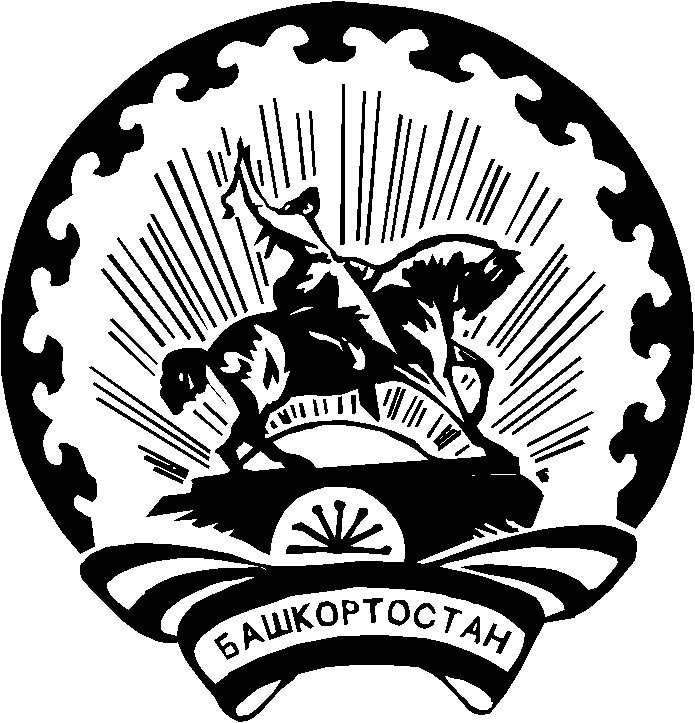 БАШҠОРТОСТАН РЕСПУБЛИКАҺЫ Тәтешле РАЙОНЫ муниципаль РАЙОНЫНЫҢ ТЕРРИТОРИАЛЬ ҺАЙЛАУ КОМИССИЯҺЫ Руководитель Рабочей группыМухаметшин Р.М. – секретарь территориальной избирательной комиссииЗаместитель руководителя Рабочей группыАхметов Р.М. –член территориальной избирательной комиссии с правом решающего голосаЧлен Рабочей группы:Хазиахметова Л.Р. –член территориальной избирательной комиссии с правом решающего голоса